Тема урока: Обьем призмыЦель урока: обучить решению задач на вычисление объема призм, обобщить и систематизировать имеющиеся у учащихся сведения развивать логическое мышление, умение самостоятельно работать, навыки взаимоконтроля и самоконтроля, умение говорить и слушать;выработать привычку к постоянной занятости, каким - либо полезным делом, воспитание отзывчивости, трудолюбия, аккуратности. Тип урока: урок решения задачВид урока: работа в группах Организация урока:Организационный момент. Цель: формирование мотива, желание работать на уроке. Проверка домашнего заданияПодготовка учащихся к усвоению материала. Работа по готовым чертежамТеоретическая разминка.С помощью рисунка 1, 2, 3, 4 назовите:Боковые ребра призмы (рис 1).Боковую поверхность призмы (рис 1, рис 4).Высоту призмы (рис 2, рис 3).Прямую призму (рис 1,2,3).Наклонную призму (рис 4).Правильную призму (рис 1, рис 2).Диагональное сечение призмы (рис 1).Диагональ призмы (рис 1).Перпендикулярное сечение призмы (рис 2).Площадь боковой поверхности призмы.Площадь полной поверхности призмы.Решение  задач по теме урока Обьем призмы.Устное решение задач на слухРешение задач по готовым чертежамРабота по учебникуКонтроль и самопроверка знаний.Подведение итогов урокаИнформация о домашнем задании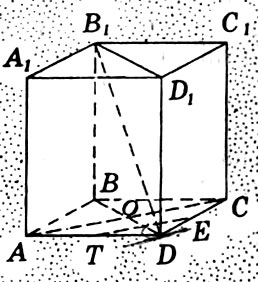 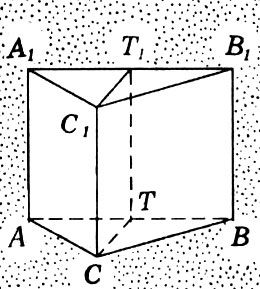              рис 1                                                                      рис 2                                       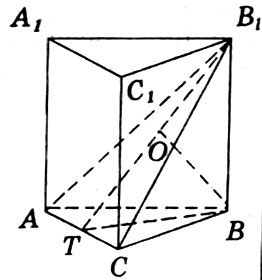 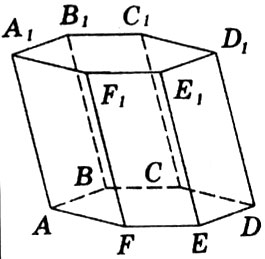              рис 3                                                                   рис 4Самостоятельная работаСамостоятельная работаВариант IВариант II1. Объём прямой призмы равен V=1. Объём прямой призмы равен V=2. Основанием прямой треугольной призмы является прямоугольный треугольник с катетами 2 и 3, боковое ребро равно 6. Найдите объём призмы.2. Основанием прямой треугольной призмы служит прямоугольный треугольник с катетами 6 и 5, боковое ребро равно 4. Найдите объём призмы.3. В правильной треугольной призмы все рёбра равны 4 см. Найти полную поверхность призмы и её объём.3. В правильной треугольной призмы все рёбра равны 6 см. Найти полную поверхность призмы и её объём.4. Основанием прямой призмы является ромб со стороной 12 см и углом 60°. Меньшее из диагональных сечений призмы является квадратом. Найдите объём призмы.4. Основание прямой призмы – прямоугольный треугольник с катетом  и острым углом 45°. Объём призмы равен 108 см3. Найдите площадь полной поверхности призмы.5. Длина каждого ребра четырёхугольной пирамиды SABCD равна 4 см. Точки E, M, N, K, T, P - середины рёбер SA, SB, SC, SD, AD и AB  соответственно, О=АСBD. Вычислите объём призмы EMNKAPOT. 5. Длина каждого ребра четырёхугольной пирамиды SABCD равна 8 см. Точки N, P , K, F, M, T - середины рёбер SA, SB, SC, SD, AD и DC  соответственно, О=АСBD. Вычислите объём призмы NPKFMOTD. 